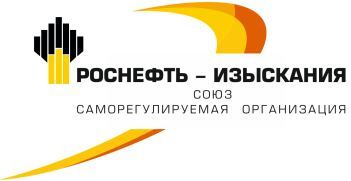 Протокол № 08очередного Общего собрания членов Саморегулируемой организации Союза «Роснефть - Изыскания» ПРЕДСЕДАТЕЛЬСТВУЮЩИЙ: Павлов Владимир Анатольевич.СЕКРЕТАРЬ: Бугаев Игорь Петрович           Форма проведения очередного Общего собрания – совместное очное присутствие представителей организаций - членов Саморегулируемой организации Союза «Роснефть - Искания» (далее по тексту - СРО Союз «РН-Изыскания» или Союз).Присутствовали представители организаций – членов СРО Союза «РН-Изыскания»:Всего членов Союза, в соответствии с реестром, по состоянию на день проведения ОС «05» апреля 2021 года – 60 (Шестьдесят); зарегистрированы представители от 53 (Пятидесяти трёх) организации - члена Союза. Полномочия участников ОС от членов Союза проверены, все участники получили материалы ОС, нарушения при регистрации участников не выявлены. Журнал регистрации полномочных представителей организаций – членов Союза, является приложением к настоящему протоколу.ПРИСУТСТВОВАЛ: - Куратор Союза, Павлов Владимир Анантольевич, Заместитель Директора департамента ТРиРКНПК ПАО «НК «Роснефть».ПРИГЛАШЕНЫ: - Работник Союза: заместитель генерального директора Хавка Николай Николаевич.Генеральный директор Союза Бугаев И.П. объявляет об окончании регистрации и о начале работы очередного Общего собрания членов Союза. Начинает ОС вступительным словом; сообщает, что:1)   время открытия ОС - 11 часов 30 минут;2) время начала регистрации представителей организаций – членов                            Союза - 09 часов 00 минут;3) время окончания регистрации представителей организаций – членов                        Союза - 11 часов 00 минут.4) Для участия в ОС «05» апреля 2021 года зарегистрировались представители от 51 (Пятидесяти одной) организации – члена Союза, что составляет более 80 % (Восьмидесяти процентов) от числа включенных в реестр членов Союза; это соответствует требованию пункта 8.4 Устава Союза для правомочности проведения ОС. РАССМОТРЕНИЕ ПРОЦЕДУРНЫХ ВОПРОСОВ:- О председательствующем на очередном Общем собрании членов Союза.Слушали: Бугаева И.П., который предложил председательствовать на ОС Председателю Совета Союза Сергееву Д.А. Постановили:Согласиться с докладчиком. Поручить Сергееву Д.А. председательствовать на очередном Общем собрании членов Союза «05» апреля 2021 года.Голосовали:       «за» - 53 (100%),        «против» - нет,          «воздержалось» - нет.Решение принято.- О секретаре Общего собрания членов Союза Слушали: Бугаева И.П., который предложил избрать секретарем Общего собрания Генерального директора Союза Бугаева И.П.Постановили:Избрать секретарем ОС Союза Генерального директора Союза, Бугаева И.П.Голосовали:       «за» - 53 (100%),        «против» - нет,          «воздержалось» - нет.Решение принято.- О счетной комиссии.Слушали: Бугаева И.П., который пояснил делегатам, что необходимо избрать Счетную комиссию и предложил следующих членов счётной комиссии: 1. Болдырева М.Л. – ООО «Арктический Научный Центр»;2.  Хавку Н.Н. – от СРО Союза «РН-Проектирование».	Постановили:Избрать счетную комиссию в следующем составе:1. Болдырев М.Л. – ООО «Арктический Научный Центр»;2.  Хавка Н.Н. – от СРО Союза «РН-Проектирование».Голосовали:       «за» - 53 (100%),        «против» - нет,          «воздержалось» - нет.Решение принято.- О регламенте проведения ОС.Слушали: Бугаева И.П., который предложил присутствующим утвердить регламент проведения ОС. Постановили:Установить время для каждого докладчика - не более 7 минут, для выступающих в прениях - не более 5 минут, для отвечающих на вопросы – не более 5 минут. Общее собрание провести за 2 часа.Голосовали:       «за» - 53 (100%),        «против» - нет,          «воздержалось» - нет.Решение принято.- О решениях счетной комиссии.Слушали:	Члена счетной комиссии Хавку Н.Н. Постановили:	Утвердить протокол счетной комиссии об избрании Председателя Счетной комиссии, в соответствии с которым:Председателем счетной комиссии избран Болдырев М.Л.Голосовали:       «за» - 53 (100%),        «против» - нет,          «воздержалось» - нет.Решение принято.РАССМОТРЕНИЕ ВОПРОСОВ ПОВЕСТКИ ДНЯСлушали:	Бугаева И.П., который представил Общему собранию предварительную повестку дня. 	Замечаний и предложений по изменению повестки дня не поступило.Постановили:	Утвердить повестку дня очередного Общего собрания 05 апреля 2021 года, состоящую из 5 (Пяти) вопросов:1. Об отчете Генерального директора Союза за 2020 год.2. Об отчете Совета Союза за 2020 год.3. Об утверждении сметы доходов-расходов Союза на 2021 год.4. О работе Союза по вопросам технического регулирования.5. Разное.         	Голосовали:       «за» - 53 (100%),        «против» - нет,          «воздержалось» - нет.Решение принято.- О форме голосования по утвержденной повестке дня.Слушали: Хавку Н. Н., который пояснил, что в соответствии с требованиями Градостроительного кодекса Российской Федерации и Устава Союза, решения по всем вопросам повестки дня принимаются путем открытого голосования. Решения по всем вопросам считаются принятыми, если за их принятие проголосовало не менее 2/3 от числа членов Союза, присутствующих на собрании, за исключением 4-го вопроса, решение по которому принимается простым большинством голосов. Делегатам разъясняется, что лица, голосующие против принятия решения, вправе требовать в ходе проведения ОС о внесении в протокол наименования организации – члена Союза, голосовавшего против принятия решения.Постановили:Принять открытую форму голосования по всем вопросам повестки дня, в соответствии с требованиями Градостроительного кодекса Российской Федерации и Устава Союза.	Решения по всем вопросам считать принятыми, если за их принятие проголосует не менее 2/3 от числа членов Союза, присутствующих на собрании, за исключением 4-го вопроса, решение по которому принимается простым большинством голосов представителей членов Союза, присутствующих на Общем собрании Союза.	Принять к сведению разъяснение о наличии права внесения по заявлению участника ОС в протокол ОС наименования организации – члена Союза, представитель от которой голосовал против принятия решения. Голосовали:       «за» - 53 (100%),        «против» - нет,          «воздержалось» - нет.Решение принято.РАССМОТРЕНИЕ ВОПРОСОВ ПОВЕСТКИ ДНЯ1. По первому вопросу повестки дня: Отчет Генерального директора Союза о результатах работы и финансово-хозяйственной деятельности Союза за 2020 год.Слушали: Генерального директора Союза Бугаева И.П., который сообщил делегатам, что деятельность Союза в 2020 году велась в полном соответствии с действующим законодательством. Доложил итоги работы за 2020 год. Также представил аудиторское заключение ООО «Имидж Контакт Аудит» о работе Союза за 2020 год.Постановили:1. Утвердить отчет Генерального директора Союза о работе за 2020 год;2. Утвердить аудиторское заключение ООО «Имидж Контакт Аудит» о работе Союза за 2020 год.Голосовали:       «за» - 53 (100%),        «против» - нет,          «воздержалось» - нет.Решение принято.2. По второму вопросу повестки дня: Отчет Совета Союза о работе за 2020 год.Слушали: Председателя Совета Союза Сергеева Д.А., который сообщил делегатам о об итогах деятельности Совета Союза за 2020 год.Постановили:Утвердить Отчёт Совета Союза о работе за 2020 год.Голосовали:       «за» - 53 (100%),        «против» - нет,          «воздержалось» - нет.Решение принято.3. По третьему вопросу повестки дня: Об утверждении сметы доходов-расходов Союза на 2021 год.Слушали: Генерального директора Союза Бугаева И.П., который доложил присутствующим проект сметы доходов-расходов на 2021 год, пояснив отдельные её статьи. Постановили: Утвердить предложенную смету доходов-расходов Союза на 2021 год.Голосовали:       «за» - 53 (100%),        «против» - нет,          «воздержалось» - нет.Решение принято.4. По четвертому вопросу повестки дня: О работе Союза по вопросам технического регулирования.Слушали: заместителя Генерального директора Союза, Хавку Н.Н., который ознакомил Общее собрание с итогами работы совместной рабочей группы Союза. Пояснил, что такая деятельность входит в приоритетные направления Союза и огласил перечень документов, разработка которых одобрена Советом Союза на 2021 год. Ответил на вопросы участников ОС.Замечаний и предложений не поступило.Постановили:1. Согласиться и утвердить стандарты для разработки в 2021 году, согласно приложения к протоколу;  2. Генеральному директору Союза совместно с Советом Союза осуществить все необходимые действия, направленные на заключение договоров по разработке выше указанных систем стандартов с исполнителем, в пределах утвержденной сметы доходов-расходов на 2021 год, а также принять меры по доведению информации до Совета Союза, в целях осуществления контроля исполнения.Голосовали:       «за» - 53 (100%),        «против» - нет,          «воздержалось» - нет.Решение принято.5. По пятому вопросу повестки дня: Разное.Слушали: заместителя генерального директора Союза Хавку Н.Н., который доложил:- Информацию по проведенным проверкам деятельности членов Союза в 2020 году; - Информацию о выбывших членах Союза в 2020 году;- Информацию о предоставлении организациями-членами Союза Отчетов о деятельности до 1 марта текущего года в Союз, в том числе о фактическом совокупном размере обязательств по договорам подряда на выполнение инженерных изысканий, заключенным членом Союза в течение 2020 года с использованием конкурентных способов заключения договоров.	Постановили:    Принять информацию к сведению.Голосовали:       «за» - 53 (100%),        «против» - нет,          «воздержалось» - нет.Решение принято.Бугаев И. П.: Вопросы повестки дня исчерпаны. Есть ли замечания по ведению Общего собрания, возражения, предложения? – Не поступило.Сергеев Д. А.: Общее собрание объявляется закрытым.Время закрытия очередного Общего собрания членов СРО Союза «РН-Изыскания» 12 часов 30 минут 05.04.2021 г.Приложения: ____ лист__ в одном экземпляре.         Председательствующий:		                                            Д. А. Сергеев Секретарь:                                                                                  И. П. БугаевМесто проведения: Большая Якиманка, дом 33/13 строение 2, г. Москва, РФДата проведения: «05» апреля 2021г.Основание: Решение Совета от 05.03.2021                     (протокол от 05.03.2021 № 01/21)№Наименование организацииРеестр№ИННФИО делегатаДействовал на основании1ООО «НК«Роснефть»- НТЦ»22310095895Попов А.А.Доверенность2ООО «РН-БашНИПИнефть»40278127289Булычева А.А.Доверенность3ООО «РН-Пурнефтегаз»68913006455Сергеев Д.А.Доверенность4ООО «РН-Шельф-Арктика»77706584456Павлов В.А.Доверенность5ООО «Удмуртнефть»81831034040Павлов В.А.Доверенность6АО  «Ангарскнефтехимпроект»93801000449Сергеев Д.А.Доверенность7ООО  «Томскнефть» ВНК107022000310Боярин Д.Ю.Доверенность8ООО «Уралгеопроект»114501174492Сергеев Д.А.Доверенность9ООО «НПО АрктикПромИзыскания»147202123625Павлов В.А.Доверенность10АО «ТомскТИСИз»157020012092Сергеев Д.А.Доверенность11ООО «Запсибстройизыскания»168602240188Павлов В.А.Доверенность12ООО «ИНСТИТУТ ЮЖНИИГИПРОГАЗ»196163157930Сергеев Д.А.Доверенность13ООО «Промышленный консалтинг»207202245831Павлов В.А.Доверенность14ООО «РН-Комсомольский НПЗ»212703032881Сергеев Д.А.Доверенность15АО «РН-Няганьнефтегаз»228610010727Павлов В.А.Доверенность16ООО «ТННЦ»237202157173Павлов В.А.Доверенность17ООО «РН -СахалинНИПИморнефть»246501156659Сергеев Д.А.Доверенность18ООО «Лаборатория поиска подземных коммуникаций»265502029877Павлов В.А.Доверенность19ООО «ТюменьПромИзыскания»277204100045Павлов В.А.Доверенность20ООО «Средневолжская землеустроительная компания»306316089704Павлов В.А.Доверенность21АО «ТомскНИПИнефть»337021049088Сергеев Д.А.Доверенность22ООО «Земля и Право»353811073975Сергеев Д.А.Доверенность23ЗАО «ИННЦ»361831100768Павлов В.А.Доверенность24ООО «РН-КрасноярскНИПИнефть»372465214545Сергеев Д.А.Доверенность25ОАО «Грознефтегаз»382020003571Павлов В.А.Доверенность26ООО «СамараНИПИнефть»416316058992Сергеев Д.А.Доверенность27ООО «Таас-Юрях Нефтегазодобыча»421433015633Сергеев Д.А.Доверенность28ПАО «Самаранефтехимпроект»436316012356Сергеев Д.А.Доверенность29ООО «Кынско-Часельское нефтегаз»447705856587Павлов В.А.Доверенность30ООО «УРАЛСТРОЙПРОЕКТ»455904077542Сергеев Д.А.Доверенность31ООО «РН-Северная нефть»461106019518Павлов В.А.Доверенность32ООО «Тюменский институт инженерных систем «Инновация»487203279230Сергеев Д.А.Доверенность33АО  «Верхнечонскнефтегаз»493808079367Павлов В.А.Доверенность34ООО  «РН-Юганскнефтегаз»508604035473Павлов В.А.Доверенность35ООО  «ГеоКонтрольСервис»531106017574Павлов В.А.Доверенность36ООО ДПИ «Востокпроектверфь»542536207610Павлов В.А.Доверенность37ПАО «Гипротюменнефтегаз»7202017289Павлов В.А.Доверенность38АО «Отрадненский газоперерабатывающий завод»586340005960Сергеев Д.А.Доверенность39ООО «РН-Морской терминал Находка»602508070844Сергеев Д.А.Доверенность40ООО «ОйлГазПроект»610274149482Сергеев Д.А.Доверенность41АО «Северо-западный центр разминирования и специальных работ»627802775189Бугаев И.П.Доверенность42ОАО «ВНИПИнефть»637701007624Максимова А.В.Доверенность43АО «Самаранефтегаз»646315229162Павлов В.А.Доверенность44АО «Тюменнефтегаз»667202027216Павлов В.А.Доверенность45ООО «СГП-ЭКО»674205138751Павлов В.А.Доверенность46ООО НИИ «СибНефтеГазПроект»687722436825Павлов В.А.Доверенность47ООО «РН-УВАТНЕФТЕГАЗ»697225003194Армянинов Е.В.Доверенность48ООО «НЕФТЕГАЗПРОЕКТ»702634048800Сергеев Д.А.Доверенность49ООО «РН-СтройКонтроль»717706449111Ульянов П.В.Доверенность50АО «РОСПАН ИНТЕРНЕШНЛ»727727004530Сергеев Д.А.Доверенность51ООО «Арктический Научный Центр»737842462369Болдырев М.ЛУстав52ООО «РН-Аэро»757705843041Плиев С.Б.Доверенность53АО «Нефтегорский газоперерабатывающий завод»556377005317Павлов В.А.Доверенность